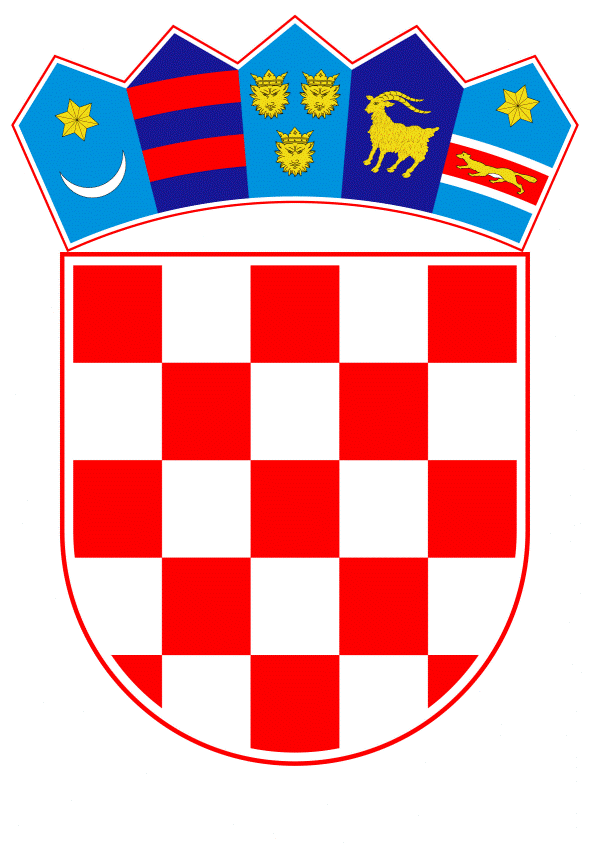 VLADA REPUBLIKE HRVATSKEZagreb, 20. travnja 2023.________________________________________________________________________________________________________________________________________________________________________________________________________________________________________________________________________________________________________Banski dvori  |  Trg Sv. Marka 2  |  10000 Zagreb  |  tel. 01 4569 222  |  vlada.gov.hrPRIJEDLOGNa temelju članka 31. stavka 3. Zakona o Vladi Republike Hrvatske („Narodne novine“, br. 150/11., 119/14., 93/16., 116/18. i 80/22.), a u vezi s člankom 16. stavkom 2. Zakona o osnivanju Agencije za ugljikovodike („Narodne novine“, br. 14/14., 73/17. i 84/21.), Vlada Republike Hrvatske je na sjednici održanoj ___________________ 2023. donijelaZ A K L J U Č A KPrihvaća se Izvješće o izvršenju ugovora o istraživanju i podjeli eksploatacije ugljikovodika sa stanjem na dan 31. prosinca 2022., u tekstu koji je Vladi Republike Hrvatske dostavilo Ministarstvo gospodarstva i održivog razvoja aktom, klase: 392-01/23-01/18, urbroja: 517-07-3-2-23-6, od 28. ožujka 2023.Klasa:Urbroj:Zagreb,PREDSJEDNIKmr. sc. Andrej PlenkovićOBRAZLOŽENJEAgencija za ugljikovodike, osnovana Zakonom o osnivanju Agencije za ugljikovodike („Narodne novine“, br. 14/14., 73/17. i 84/21.) radi pružanja sustavne operativne podrške nadležnim tijelima u poslovima vezanim za istraživanje i eksploataciju ugljikovodika, geotermalnih voda za energetske svrhe, kao i trajno zbrinjavanje plinova u geološkim strukturama te u poslovima osiguranja obveznih zaliha nafte i naftnih derivata, jednom godišnje izrađuje i dostavlja Vladi Republike Hrvatske, do 30. travnja, putem ministarstva nadležnog za energetiku, izvješće o izvršavanju ugovora, koje je Vlada Republike Hrvatske sklopila s investitorima vezano za istraživanje i eksploataciju ugljikovodika sa stanjem na dan 31. prosinca prethodne godine.Aktivni ugovori o istraživanju i podjeli eksploatacije ugljikovodika, temeljem dodijeljenih dozvola za istraživanje i eksploataciju ugljikovodika na kopnu („Narodne novine“, br. 63/15. i 61/16.), po provedenim pregovorima koje je Vlada Republike Hrvatske sklopila 10. lipnja 2016. su:Ugovor o istraživanju i podjeli eksploatacije ugljikovodika za istražni prostor DR-02 između Vlade Republike Hrvatske i INA-INDUSTRIJA NAFTE, d.d.;Ugovor o istraživanju i podjeli eksploatacije ugljikovodika za istražni prostor SA-10 između Vlade Republike Hrvatske i VERMILION ZAGREB EXPLORATION d.o.o.Temeljem dodijeljenih dozvola za istraživanje i eksploataciju ugljikovodika na kopnu („Narodne novine“, br. 81/19. i 119/19.), a po provedenim pregovorima, Vlada Republike Hrvatske sklopila je 26. ožujka 2020. ugovore o istraživanju i podjeli eksploatacije ugljikovodika:Ugovor o istraživanju i podjeli eksploatacije ugljikovodika za istražni prostor DR-03 između Vlade Republike Hrvatske i INA-INDUSTRIJA NAFTE, d.d.;Ugovor o istraživanju i podjeli eksploatacije ugljikovodika za istražni prostor SZH-01 između Vlade Republike Hrvatske i INA-INDUSTRIJA NAFTE, d.d.;Ugovor o istraživanju i podjeli eksploatacije ugljikovodika za istražni prostor DI-14 između Vlade Republike Hrvatske i INA-INDUSTRIJA NAFTE, d.d.;Ugovor o istraživanju i podjeli eksploatacije ugljikovodika za istražni prostor SA-06 između Vlade Republike Hrvatske i ASPECT Croatia Kft.;Ugovor o istraživanju i podjeli eksploatacije ugljikovodika za istražni prostor SA-07 između Vlade Republike Hrvatske i VERMILION ZAGREB EXPLORATION d.o.o.U svim navedenim ugovorima investitor je na istražnim prostorima ugljikovodika uredno obavljao svoje ugovorne obveze sukladno sklopljenom Ugovoru i ispunio sve planirane radove u skladu s odobrenim Radnim programom i budžetom za 2022.Temeljem navedenih Ugovora investitori su dužni uplaćivati naknadu za površinu istražnog prostora te je to prihod jedinica lokalne samouprave na čijem području se istražni prostori nalaze. Na ime naknade za površinu istražnog prostora za 2022. uplaćeno je ukupno 794.570,28 EUR (5.986.689,75 HRK, fiksni tečaj konverzije 1 EUR=7,53450 HRK).Po županijama naknade za površine istražnih prostora za 2022. iznose: Na ime administrativne naknade investitori su u 2022. uplatili 632.183,00 EUR (4.763.182,82 HRK), bez PDV-a, te ista predstavlja prihod državnog proračuna. Slijedom navedenoga, dostavlja se Vladi Republike Hrvatske Izvješće o izvršenju ugovora o istraživanju i podjeli eksploatacije ugljikovodika sa stanjem na dan 31. prosinca 2022. Predlagatelj:Ministarstvo gospodarstva i održivog razvojaPredmet:Prijedlog zaključka o prihvaćanju Izvješća o izvršenju ugovora o istraživanju i podjeli eksploatacije ugljikovodikaEURHRKBjelovarsko-bilogorska101.730,44766.488,03Brodsko-posavska2.907,2721.904,84Koprivničko-križevačka53.660,94404.308,33Međimurska30.497,24229.781,45Osječko-baranjska48.888,53368.350,63Požeško-slavonska11.161,4684.096,00Sisačko-moslavačka81.810,87616.404,00Varaždinska44.609,16336.107,69Virovitičko-podravska91.685,02690.800,78Vukovarsko-srijemska88.574,96667.368,00Zagrebačka73.393,59552.984,00Grad Zagreb22.416,35168.896,00Zadarska10.218,0676.988,00Ličko-senjska126.829,92955.600,00Karlovačka6.186,4846.612,00